Клавиша F2 и редактирование формул в ExcelПо мере освоения Excel вас всё больше будут интересовать фишечки, позволяющие выполнять работу быстрее. Профессионалы знают, что клавиатура в этом плане лучше мыши. При редактировании или аудите формул, написанных кем-то другим, очень полезна клавиша F2. На рис. 1 выберите ячейку В6 и нажмите F2 для редактирования формулы. Это позволяет редактировать формулу непосредственно в ячейке: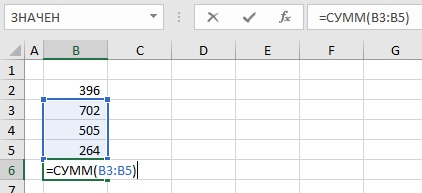 Рис. 1. Нажмите клавишу F2, чтобы изменить формулу выбранной ячейкиПосле нажатия F2 Excel подсвечивает области листа, используемые в формуле. Вы видите, что функция СУММ() охватывает не весь диапазон. Теперь вы можете использовать клавиши со стрелками влево и вправо на клавиатуре для перемещения курсора и редактирования, добавления или удаления текста. Вам не нужно редактировать формулу в строке формул, расположенной над листом. Вместо этого вы можете редактировать формулу в ячейке, не используя мышь. Чтобы выйти из режима редактирования без изменений, нажмите Esc.На рис. 2 функция СУММЕСЛИМН() возвращает ошибку. Кликните ячейку D10 и нажмите F2, чтобы быстро просмотреть диапазоны, на которые ссылается формула.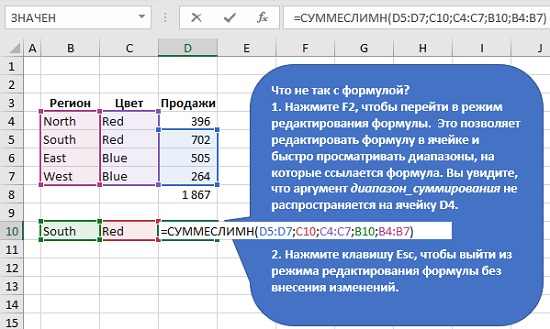 Рис. 2. Клавиша F2 в действииЦветные поля показывают все диапазоны, на которые ссылается формула. Видно, что синий прямоугольник (D5:D7) не распространяется вниз на то же количество строк, что и другие аргументы в формуле.Цветные поля вокруг диапазонов чрезвычайно полезны при аудите формул, и использование клавиши F2 – самый быстрый способ показать эти поля. Клавиша Escape позволяет выйти из режима редактирования без изменения формулы. Эти две клавиши сэкономят вам массу времени при анализе ваших формул.